Муниципальное бюджетное дошкольное образовательное организация детский сад «Салгал» с.БарлыкСценарий утренника средней группыпо теме: «Осень в гостьях!»Барлык 2014Цель: Создание условий для формирования социально-личностных качеств дошкольников старшего возраста через включение их в различные виды деятельности.Задачи:- Развитие у дошкольников воображения, мыслительной деятельности, кругозора, памяти, речи, формирование опыта самопознания ребенка.- Помочь ребёнку поверить в свои силы, научить быть успешным в деятельности, поиску своего места в системе социальных отношений, окружающем мире, способствовать накоплению опыта доброжелательных отношений со сверстниками и взрослыми.- Развитие  интереса у детей к сезонным изменениям в окружающем мире.Действующие лица: Ведущий: Саая Ч.О.Осень: Сарыглар Ш.Л.Сентябрь: Делгер-оол А.А.Октябрь: Монгуш Б.Ш.Ноябрь: Салчак Э.А.Под  музыку «Листик, листик-листопад» дети с листочками в руках заходят в зал  и танцуют. Ведущая: Давайте приветствуем наших гостей! Здравствуйте! Какое сейчас время года? В это время листья на деревьях желтые или еще зеленые? Почему листья пожелтели? Люди сажают овощи и фрукты или убирают их? Сегодня к нам мы в гости просим, хозяйку леса-чудо осень!Песня «Кус»(Дети садятся на свои места)Под музыку заходит Осень!Осень:- А вот и я! Привет осенний вам друзья.Вы рады встретиться со мной?Вам нравится парад лесной,Осенние сады и парки?Я пришла на праздник к вам, петь и веселиться,И хочу со всеми здесь крепко подружиться!А стихи вы про меня знаете?Дети: Наступила осень,Пожелтел наш сад.Листья на березеЗолотом горят.Не слыхать веселыхПесен соловья.Улетели птицыВ дальние края.А. Ерикеев2. Листья золотые падают, летят*,Листья золотые устилают сад.Много на дорожках листьев золотых,Мы букет хороший сделаем из них,Мы букет поставим посреди стола,Осень золотая в гости к нам пришла.Е. Благинина3. Закружился надо мнойДождь из листьев озорной.До чего же он хорош!Где такой еще найдешь -Без конца и без начала?Танцевать под ним я стала,Мы плясали, как друзья, -Дождь из листиков и я.Л. Разводова4. Опустел скворечник,Улетели птицы,Листьям на деревьяхТоже не сидится.Целый день сегодняВсе летят, летят...Видно, тоже в АфрикуУлететь хотят.И. ТокмаковаОсень:- Молодцы, ребята! Что можно увидеть, собрать в осеннем лесу?- Вы, ребята, выходите, будем игру играть!Игра «Грибник»Осень: Молодцы, ребята! Девочки, а вы умеете танцевать? Ну тогда посмотрим как вы танцуете.Танец «Парный танец»Осень: Как красиво танцевали, вы все смотрели? Ведущая: Давайте все вместе споем песенку? Песня «Собирай урожай»Осень: Вы наверно знаете все овощи и фрукты? А тогда я сейчас посмотрю, как вы знаете овощей и фруктов?Ирга «Куда  что положить?»(перед начало игры дети разделяются на 2 команды. Первая команда собирает овощи, а вторая фрукты)В конце игры все вместе проверяютВедущая:  Мы пели, танцевали и стихи для вас читали! А теперь уж вы для нас отгадайте .Осень обращается  к родителям:Сейчас мы проверим как Вы, дорогие родители, умеете загадки отгадывать!1.Несу я урожаи,Поля вновь засеваю,Птиц к югу отправляю,Деревья раздеваю,Но не касаюсь елочек и сосен.Я - красивая желтая ...2. Вслед за августом приходит,С листопадом хороводитИ богат он урожаем,Мы его, конечно, знаем!3. Осень в гости к нам пришлаИ с собою принесла...Что? Скажите наугад!Ну, конечно...4. Он идет, а мы бежим,Он догонит все равно!В дом укрыться мы спешим,Будет к нам стучать в окно,И по крыше тук да тук!Нет, не впустим, милый друг!Осень:- Молодцы,  родители! Молодцы, ребята!! Всё – то вы умеете: и петь, и плясать, и стихи читать!  А где  же  сыновья  мои любимые?(3  раза хлопает в ладоши)Под русскую народную музыку  выходят  Сентябрь,  Октябрь,  Ноябрь(на головах маски ,а в руках корзина с осенними дарами).Сентябрь:- Я первый месяц осениСентябрь - добрый молодец.Пришёл я с красками, коснусь я листьев ласковоИ дерево простое вдруг станет золотое.Октябрь:- Второй я месяц осениОктябрь - добрый молодецЯ волю  осени исполнюРаскрашу поле, луг и лесИ красотою мир наполнюИ приглашу в страну чудес.Ноябрь:- Я третий месяц осениНоябрь - добрый молодецЯ злату осень провожаю,А зиму белую встречаю.Осень:- Вот сыновья мои славные и пришли не с пустыми руками… ведь заслужили вы, ребята,  дары наши щедрые! (Октябрь вручает ведущей корзину с дарами). Мои сыновья хотят с вами петь.Ведущая:  Вместе сыновьями осени с поем песенку «Листопад».Песня «Листопад»- Спасибо, Осень! Спасибо вам, братья-месяцы!Осень:Жалко  с  вами расставаться, но  пришла пора  прощаться!Ведущая:  Вы,   ребята  выходите,  танец с  Осенью  спляшите!Финальный  танец всей группы.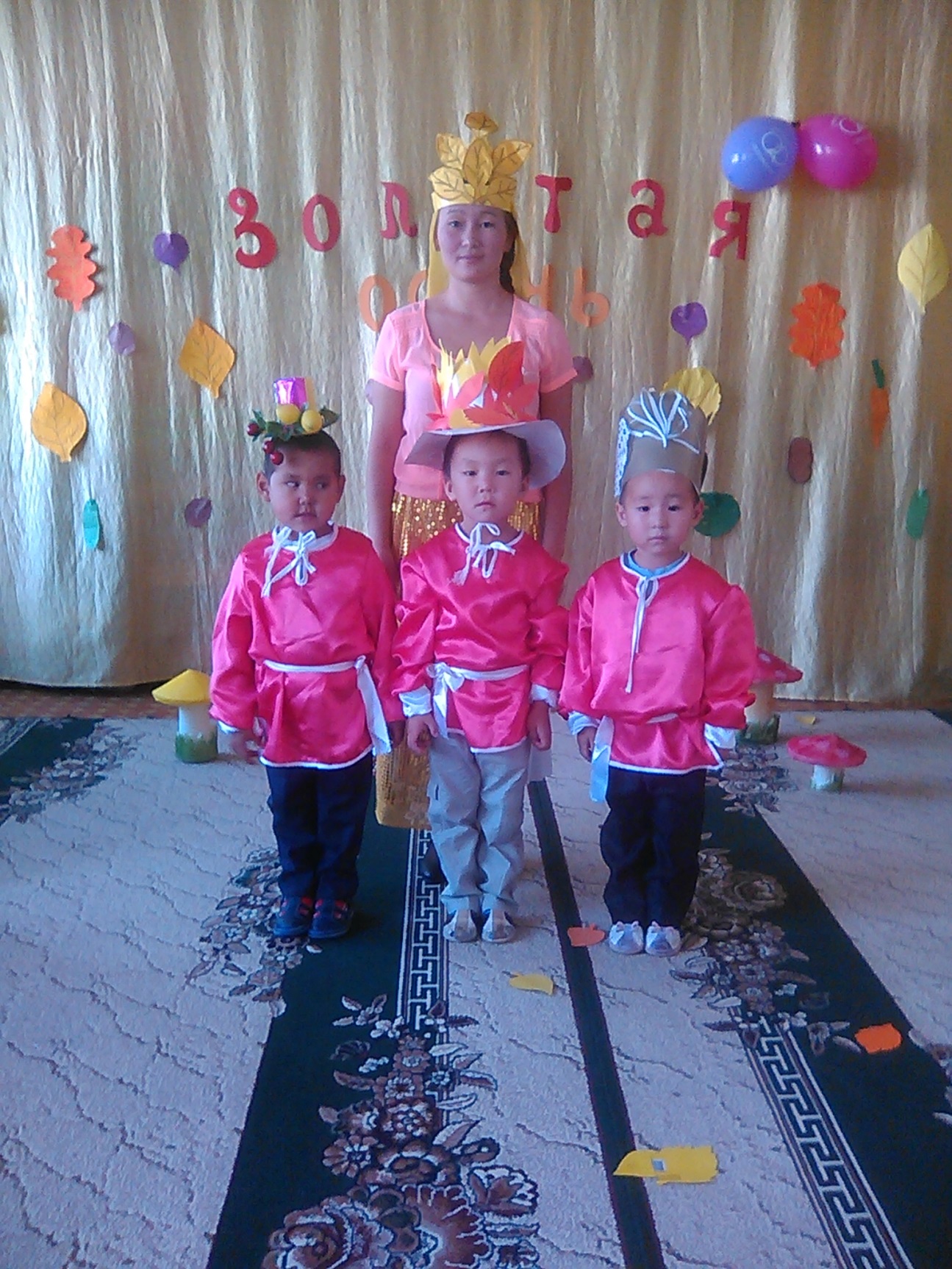 